FOURNITURES  GÉNÉRALESElles seront vérifiées une semaine après la rentrée scolaire. Les élèves sont responsables de leur matériel scolaire. Ils doivent le vérifier régulièrement, le conserver en bon état et le renouveler si nécessaire.Inscrivez le nom de l’élève sur tout le matériel avant la rentrée.RAPPEL : CUTTER, GROS MARQUEURS SONT  INTERDITS.Collège Segpa  Jules  VERNE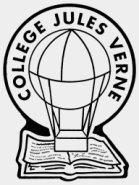 6, avenue G. Pompidou91140 VILLEBON S/YVETTE : 01 60 10 25 97 : 0911336h@ac-versailles.frLISTE DES FOURNITURESDES LÈVES DE 4ème  et 3èmeAnnée  2023 - 2024Une trousse contenant   2 stylos bleus, 2 stylos rouges, 2 stylos verts, 2 stylos noirs   1 crayon de papier HB    2 porte - mines   1 taille crayon avec réservoir   1 gomme   1 paire de ciseaux   2 grands bâtons de colle   4 surligneurs   1 correcteur blanc en rubanUn agendaUne calculatrice (garder celle  de l’année dernière si en bon état de marche)300 feuilles simples perforées grands carreaux  21 x 29,712 cahiers , format 24 x 32, grands carreaux , 96 pages1 cahier 24x32 petits carreaux, 48 pagesPour les 3ème   1 cahier , format 24 x 32, grands carreaux , 48 pages  (Physique chimie)..12 protège-cahiers, format 24 x 32 ( bleu, jaune, orange, vert, mauve, rouge)1 carnet répertoire format 17 x 22 ( classe de 6ème seulement)24 étiquettes autocollantes4 chemises cartonnées avec rabats élastiques, grand format1 porte-vues ( 60 vues)1 clé USB ( 8GB) ( ne pas acheter si l’élève a gardé celle de l’an dernier)des écouteurs Matériel de géométrie  1 compas de qualité correcte  1 équerre  1 règle plate de 30 cm 1 rapporteurMatériel d’arts plastiques  1 pochette de crayons de couleurs  1 pochette de feutres2 grands classeurs à levier pour les champs professionnels. Pour les élèves de 3ème  garder ceux de 4ème.2 séries de 6 intercalaires extra larges100 pochettes plastifiées perforées2 boîtes de mouchoirs en papier (1er prix)Tenue de sport  2 paires de chaussures de sport ( une pour l’extérieur et une pour l’intérieur)  1 survêtement, 1 short, 1 tee-shirt, 1 coupe vent  1 maillot de rechange pour après la pratique( Pour information : les déodorants en aérosol ne sont pas autorisés.)1 cadenas 40 mm de diamètre maximum (pour le casier)